Découvre dans ta lecture : un homme Homère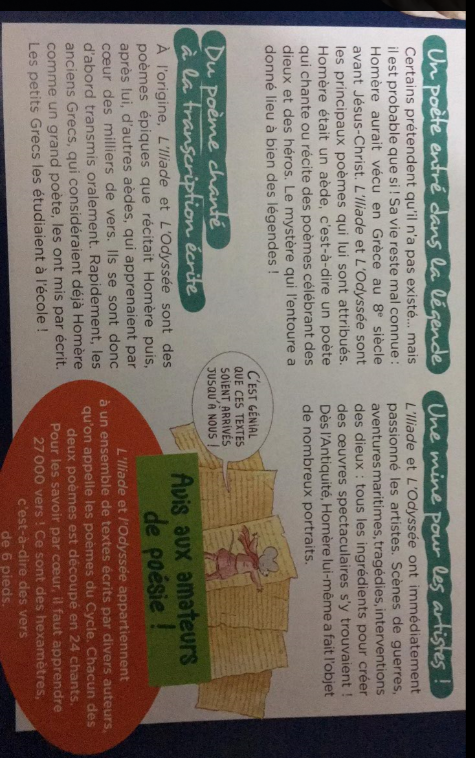 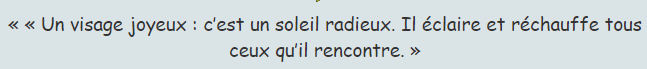 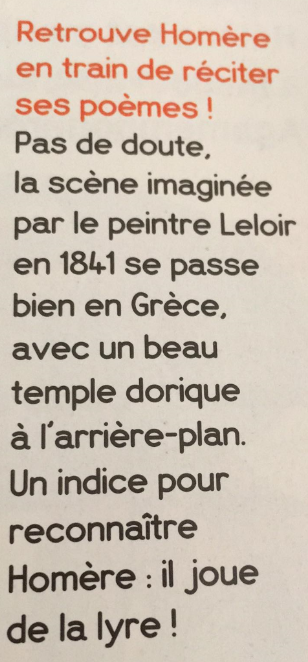 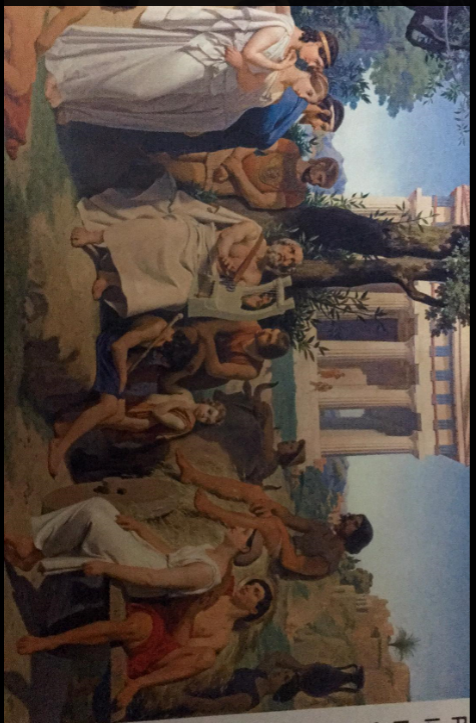 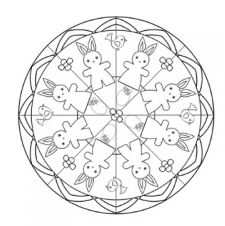 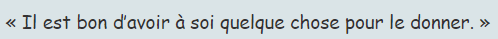 On se détend, je vous laisse une vidéo pour bouger un peu  , à visionner avec un adulte.https://youtu.be/Yt0wuk_bOXI      C'est l'été : les enfants se dépensent 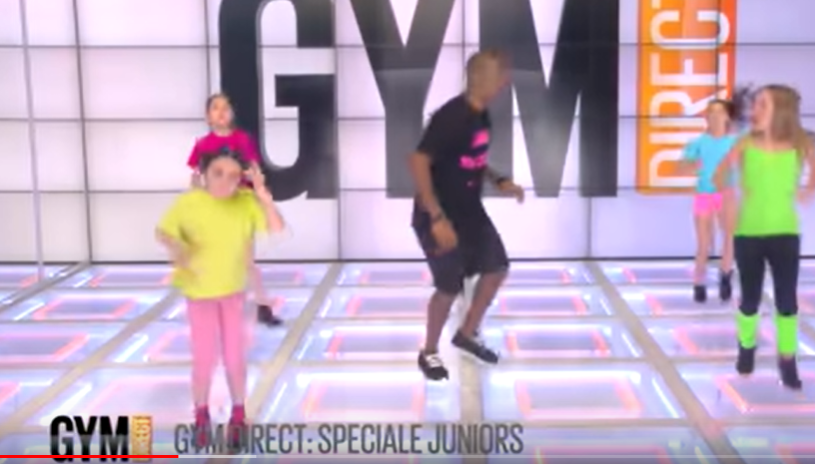 Révisons les tables de multiplication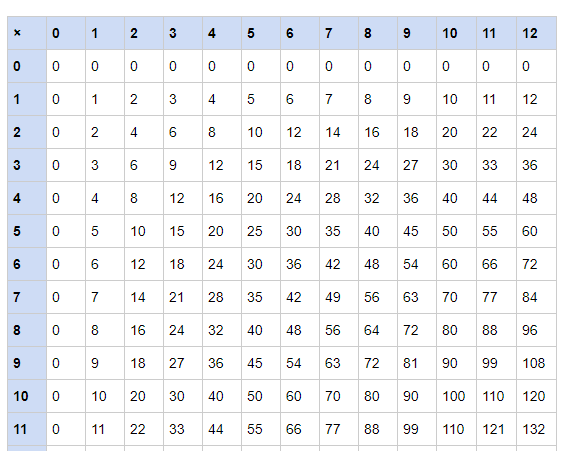 Aide Razafi à trouver des œufs sans passer par le même chemin ni  le croiser, à toi de jouer !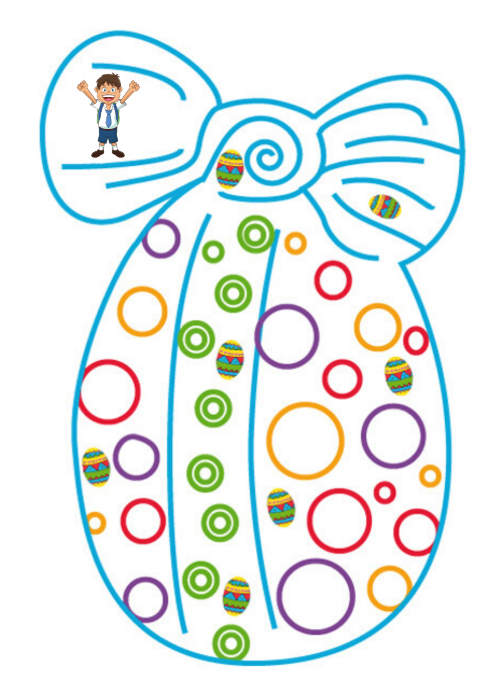 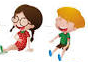 On va s’amuser à faire des papillons en papier , tu peux t’aider d’ un frère ou d’un parent .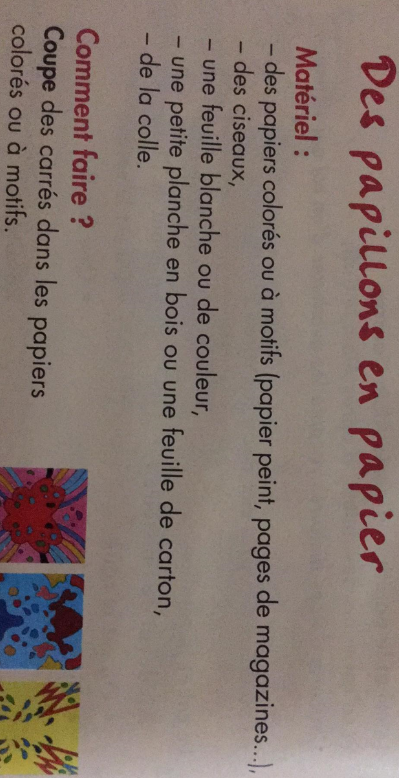 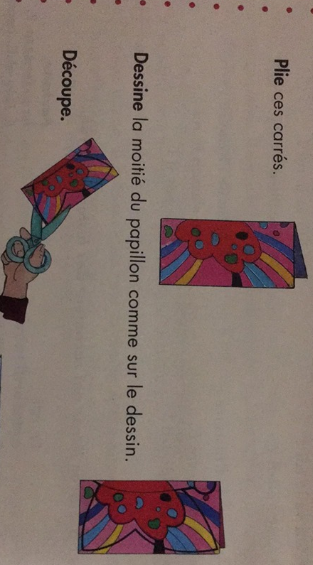 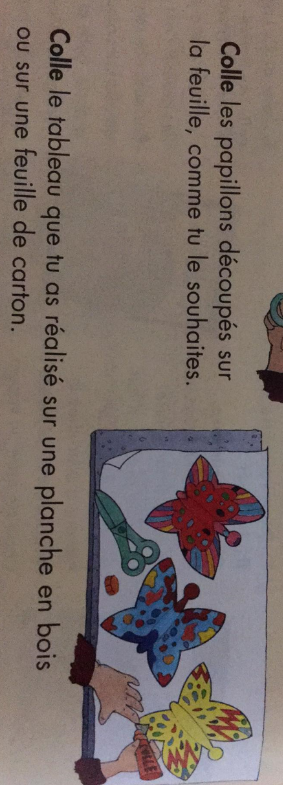 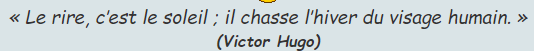 